Конкурс экологических новогодних ёлок «Зеленая красавица»В рамках реализации природоохранного социально- образовательного проекта «Эколята-Дошколята» по формированию у детей экологической культуры и в целях создания праздничного новогоднего настроения в МБДОУ «Детский сад № 6 «Светлячок» был организован творческий конкурс экологических новогодних ёлок «Зелёная красавица». Весь декабрь воспитанники совместно с родителями изготавливали новогодние ёлки из экологически чистого материала и приносили в детский сад. Огромное количество «зелёных красавиц» были размещены в холле детского сада. Представленная выставка никого не оставила равнодушным. Все участники конкурса были отмечены дипломами.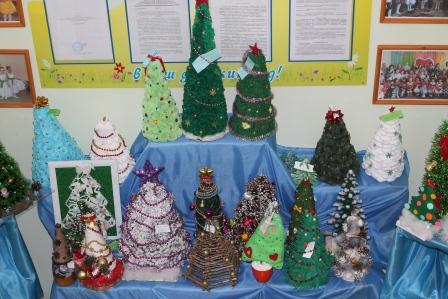 